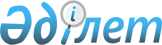 О внесении изменений в постановление Правительства Республики Казахстан от 5 сентября 2000 года N 1341Постановление Правительства Республики Казахстан от 13 сентября 2000 года N 1385



          Правительство Республики Казахстан постановляет:




          1. Внести в постановление Правительства Республики Казахстан от 5 
сентября 2000 года N 1341  
 P001341_ 
  "О государственном закупе зерна урожая 
2000 года" следующие изменения:




          1) пункт 1 изложить в следующей редакции:




          "1. Произвести государственный закуп продовольственной пшеницы мягких 
сортов не ниже третьего класса урожая 2000 года у сельскохозяйственных 
товаропроизводителей в объеме до 570 000 (пятьсот семьдесят тысяч) тонн на 
сумму до 42 000 000 (сорок два миллиона) долларов США за счет средств, 
возвращаемых от реализации зерна, закупленного в соответствии с 
постановлениями Правительства Республики Казахстан от 2 сентября 1999 
года N 1303  
 P991303_ 
  и от 5 октября 1998 года N 998  
 Р980998_ 
  по ценам, 
эквивалентным 70 (семьдесят) и 75 (семьдесят пять) долларам США за 
1 тонну зачетного веса, на условиях франко-элеватор в первоочередном 
порядке у лиц, осуществляющих уплату налогов на основе налогового патента, 
включая налог на добавленную стоимость, и у лиц, являющихся плательщиками 
единого земельного налога, при реализации ими зерна собственного 
производства, без учета налога на добавленную стоимость.";




          2) в Правилах о порядке государственного закупа зерна урожая 2000 
года, его хранения и реализации, утвержденных указанным постановлением:




          в пунктах 5 и 6 слова "включая НДС" заменить словами "включая НДС - 
для лиц, осуществляющих уплату налогов на основе налогового патента, и без 
учета НДС - для лиц, являющихся плательщиками единого земельного налога, 
при реализации ими зерна собственного производства".




          2. Настоящее постановление вступает в силу со дня подписания и 
подлежит опубликованию.





     Премьер-Министр
   Республики Казахстан

     (Специалисты: Мартина Н.А.,
                   Петрова Г.В.)


					© 2012. РГП на ПХВ «Институт законодательства и правовой информации Республики Казахстан» Министерства юстиции Республики Казахстан
				